Quality Restaurant Group 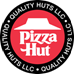 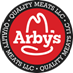 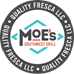 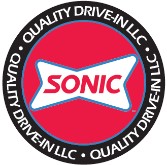 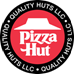 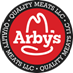 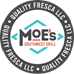 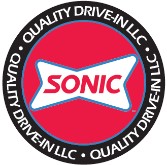 Company: Quality Restaurant Group (QRG) is one of the fastest growing and largest QSR (quick service restaurant) and fast casual restaurant groups in the country. QRG owns and operates over 330 quick service restaurants with over 10,000 employees across 16 states. QRG currently owns and operates Pizza Huts (Quality Huts); Arby’s (Quality Meats); Moe’s Southwest Grills (Quality Fresca); and Sonic Drive-Ins (Quality Drive-In) restaurants. Position Title: Treasury Analyst Position Statement: We are currently searching for a Treasury Analyst to join our team at our corporate office in Greensboro, NC. The Analyst will support all aspects of treasury operations activities. This includes assisting with the development of cash management banking solutions and supporting the cash forecasting process. Cash Management:  Manage daily cash process. Determine company’s cash position and assist in forecasting. Process miscellaneous deposit items for corporate bank accounts.  Review cash issues in a timely manner.  Banking and Investment: Execute daily concentration of cash and borrowing. Executes wire transfers and other funding necessary to balance company’s daily cash position. Initiates or approves ach transfers. Reporting and Compliance: Compile cash reports. Post daily cash activities. Prepare daily/weekly cash forecast needs. Reconciles all cash accounts. Maintains account balances. Preform daily bank account reconciliation.  Provides data for monthly journal entries relating to cash management activities.  Education: Bachelor's degree in Accounting or Finance required.  Experience: 3 – 5 years in finance or accounting, with cash management experience. Experience required in using a Treasury Workstation and bank software.  Experience required in retail banking.  Experience in 3PD platform desired. Experience in credit card/merchant services desired • Experience in restaurant banking desired. Skills: Must have the ability to work with large volumes of data. Must have a high degree of self-direction. Ability to work independently as well as collaboratively as needed. Proven analytical and problem-solving skills. Strong attention to detail. Thoroughness in accomplishing a task through concern for all the areas involved, no matter how small. Presentation - creation, design, and presentation of information. Organizational - well-developed planning & organization skills to manage multiple projects and priorities. Troubleshoot - ability to adopt a systematic approach towards identifying and then solving a problem or issue at hand.  Excellent verbal and written skills required. To apply please forward your resume to Lisa.Howard@QRGLLC.com